Online Practical Skills for Professional Education and Leadership in Healthcare Scienceinnovative four-day programme designed for Healthcare Scientists with responsibility for developing the healthcare science workforce of the future; with the opportunity to participate in Action Learning Sets (ALS)Course dates:   22nd, 23rd February and 2nd, 3rd March 2022email admin@ahcs.ac.uk to request an application formIn association with: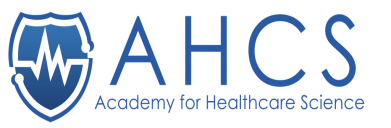 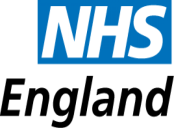 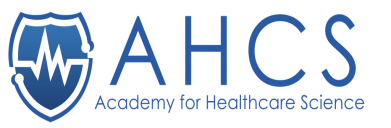 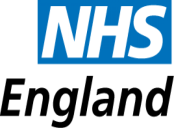 In association with:The OPSEL programme will provide participants with a wide range of interactive lectures, activities and opportunities to stimulate reflection on personal and professional development and the wider professional challenge and opportunities for Healthcare Scientists.Aspects of professional and educational leadership to be addressed include:Practical:  success and challenges of professional and educational leadership, dealing with difficult situations.Educational approaches:  the principles of work-based learning, inspiring learners, coaching, mentoring and its impact on learning and clinical outcomes.Organisational: culture, establishing resilience, motivating colleagues, behaviour, attitudes, values, beliefs, and problem-solving.Personal: reflecting on practice, planning for change, self-appraisal.The format of the days will include:Small group activities.Short interactive lectures.Discussions.Paired work.Applying theory to practice.Individual reflection.Sessions will be facilitated by experienced facilitators, familiar with change management, professional development and education and leadership in healthcare settings.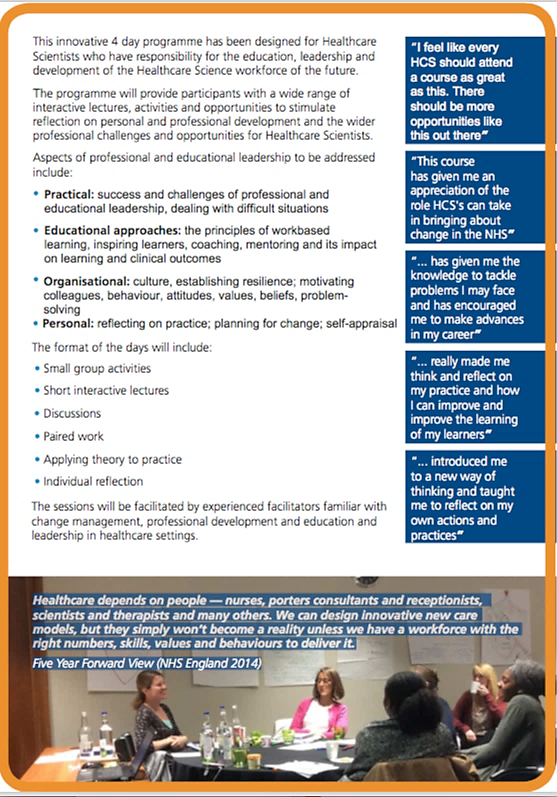 The OPSEL programme will provide participants with a wide range of interactive lectures, activities and opportunities to stimulate reflection on personal and professional development and the wider professional challenge and opportunities for Healthcare Scientists.Aspects of professional and educational leadership to be addressed include:Practical:  success and challenges of professional and educational leadership, dealing with difficult situations.Educational approaches:  the principles of work-based learning, inspiring learners, coaching, mentoring and its impact on learning and clinical outcomes.Organisational: culture, establishing resilience, motivating colleagues, behaviour, attitudes, values, beliefs, and problem-solving.Personal: reflecting on practice, planning for change, self-appraisal.The format of the days will include:Small group activities.Short interactive lectures.Discussions.Paired work.Applying theory to practice.Individual reflection.Sessions will be facilitated by experienced facilitators, familiar with change management, professional development and education and leadership in healthcare settings.